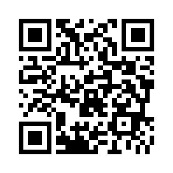 土建タイムとは　毎月1回、東京土建の取り組みを皆さんで共有してもらうことを目的に開催をお願いしています。各事業所から選出された連絡員が中心となり、①内容の共有（会議や資料の配布、メール配信等方法は問いません）、②署名・アンケート等の集約、③土建タイムの報告（赤枠記載）をまとめ、同封の返信用封筒で、月末までに支部へ提出をお願いします。詳しくはQRコードをご参照ください。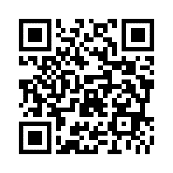 今月の参加者・連絡員（報告者）氏名：　　　　　　　　　　　　　　　　　　　　　　　　　　　　　　　参加人数【　　　　】人・参加者氏名：	　　　　　　　　　　　、　　　　　　　　　　　、　　　　　　　　　　　、　　　　　　　　　　　、			　　　　　　　　　　　、　　　　　　　　　　　、　　　　　　　　　　　、　　　　　　　　　　　、情勢東京労働局が時間外労働削減へ指導強化　東京労働局は2024年度から建設業に時間外労働の上限規制が適用されることを受け、今年度からの3カ年計画で「働き方改革推進総合対策」に取り組みます。管下の18署が中小規模を中心に工事施工業者へ個別訪問、説明会等により法制度の周知徹底を図るとしています。有給休暇5日取得や月60時間超の時間外に対する割増賃金（50％以上）も指導の対象となります。１０月と２月を強調月間に設定して個別訪問数を増やすなどの対策を進めるとしています。前月までの取り組み―機関紙「けんちく」やホームページをご覧ください今月の取り組みインボイス学習会　現在インボイスの登録者は、事業者全体の5％ほどと言われており、進んでいません。制度自体の理解もされない状況で、国税当局はインボイスの登録者を増やそうとお知らせ文書を送付しています。制度の問題点を共有し運動と実務面の学習会を開催します。首相官邸と財務省のホームページへの意見メール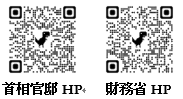 　首相官邸のホームページ「ご意見・ご感想」また、財務省のホームページ「ご意見箱」より直接意見を伝えることができます。QRコードからご意見フォームに入れますのでインボイス中止を求める意見を引き続き伝えましょう。意見を伝えた　　　　　人火災共済オンライン学習会の開催　どけん火災共済や総合共済は組合員からの要望に応え、制度内容が変化しています。オンラインでの学習会で制度をご紹介しますので、現在ご加入中の保険関係と比較検討していただける機会になれば幸いです。本部事業所セミナーのご案内第2回　7月27日㊌　残業代とそのリスクの把握第3回　8月25日㊍　賃金・手当の検討、新しい制度と新しい出発事業所名入り熱中症ポスターの配布（再掲）7.28平和行進　今年も平和行進のバトンを目黒から渋谷が受取り、新宿へ繋げていきます。当日は日中の暑い時間帯ですので、集会やデモ行進の際に気分が悪くなったら休んでください。参加者各自で熱中症対策を行ってください。8.6-7第32回渋谷原爆写真展　チラシ参照　今年度は平和のための戦争資料展に新しい資料も加わります。また両日講演も行われます。是非、組合員・家族・知人をお誘いしご参加ください。6日㊏：被爆体験語り部　被爆二世目・黒在住　平山雪野さん「亡き父の被爆体験」7日㊐：記念講演　明治大学兼任講師：山田寿則さん「ウクライナ問題と核兵器禁止条約」青年部活動（35歳以下組合員対象）宣伝の日程　活動費2,000円2022年度厚生労働省宛て予算要求ハガキのとりくみ　ハガキ要請は、コロナ禍でも組合員・家族一人一人が「全員でできる」大切な取り組みです。6月6日に別便で発送していますので、必ずご協力ください。1人1シート4枚の記入をお願いします。　提出期限は7月26日㊋です。予算要求ハガキ記入者　　　　人　記入枚数　　　　枚群会議の日程その他連絡厚生年金保険に係わる算定基礎届について　委託を受けている事業所に対しては、すでに6月下旬に案内を送っているところです。支部来所の際は、予め来所希望日を支部へご連絡ください。案内が届いていない、紛失したという場合は、組合事務所までご連絡ください。東京土建国保加入資格に係わる法人調査について　2019年9月、東京都から、東京土建国保組合に加入している事業所について、自動車部品の運搬業（加入資格の無い業種）であるとの情報提供があったことを機に、国保組合として法人事業所の業種を確認するよう指導がありました。これを受け、すべての法人事業所に対し3年に1回事業内容の確認を行うこととなりました。提出していただく書類については、対象事業所にあらためて個別に通知いたします。先だってご相談等ございましたら、支部へご連絡ください。新型コロナウイルスに関する土建国保料減免（最高4ヶ月分）の実施　　新型コロナウイルス感染症の影響により世帯主が死亡又は重篤な傷病を負った、収入が減少し、生活が著しく困難になった場合に、組合員及び家族の生活再建を支援するため、以下の基準で保険料の減免が実施されます。詳しくは同封のチラシをご覧ください。新型コロナウイルス感染症に伴う雇用保険求職者給付の特例　労働局より、2022年5月1日以降に下記の理由で離職した場合は「特定理由離職者」として、雇用保険求職者給付の給付制限を受けないという案内がありました。新型コロナウイルス感染症の影響により事業所が休業し（部分休業も含む。休業手当の支払いの有無は問わない）、概ね1ヶ月以上の期間、労働時間が週20時間を下回った、または下回る事が明らかになった事より離職した場合　なお、勤務日数や時間がシフトにより決定されるシフト制労働者は、新型コロナウイルス感染症の影響によりシフトが減少し（本人が希望して減少した場合は除く）、概ね1ヶ月以上の期間、労働し時間が週20時間を下回った、または下回る事が明らかになった事により2021年3月31日以降に離職した場合は「特定理由離職者」となるとの事です。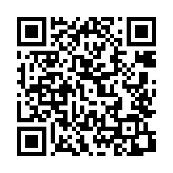 　詳細は東京労働局のホームページ（右記QRコード参照）をご覧ください。道路交通法改正によるアルコールチェック義務化への対応　2022年4月より車を5台以上所有する事業所に①安全運転管理者の選任②運転者酒気帯び有無の確認及び記録の保管が義務化されました。2022年10月以降は①アルコール検知器を使用した酒気帯びの確認②常時正常に機能するアルコール検知器の所持が必要となります。　詳しくは、同封のアルコール検知器と管理記録ソフトの紹介チラシをご覧ください。アスベスト関連疾患にかかわる専門医による診察日「東京土建デー」のお知らせ芝診療所（受付： 7月26日㊋、8月23日㊋ 9時～12時）御成門内科クリニック（受付：8月9日㊋　午前11時～12時）技術講習会及びＡＴＥＣ講習（資料参照・受講希望者は支部へ申込用紙をご請求ください）経営センターによる経営相談会　　会社の設立、事業の継続や統廃合等、経営に関する悩みに経営コンサルタントが応える相談会。「陽だまりカフェ」　7月28日、8月10日、8月24日に開催　支部会館１階エントランスにて仲間が気軽に集える場所の運営を毎月第2・第4木曜日を基本に開設し、当日は13時30分より16時までオープンしています。申し込み不要です。ディーセントワークカフェの取り組み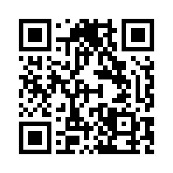 　同じ職場や現場で働く労働者（渋谷支部組合員）2人以上と、同じ分会の役員・書記が同席してディーセントワークについて学習・交流すると、2人以上の参加で1人4 ,000円を補助します。詳細はQRコードからご覧ください。事務所閉鎖日　7月19日㊋、7月29日㊎、8月15日㊊、8月16日㊋意見・相談・要望等自由記述欄（報告欄に入らなかった場合もこちらにご記入ください）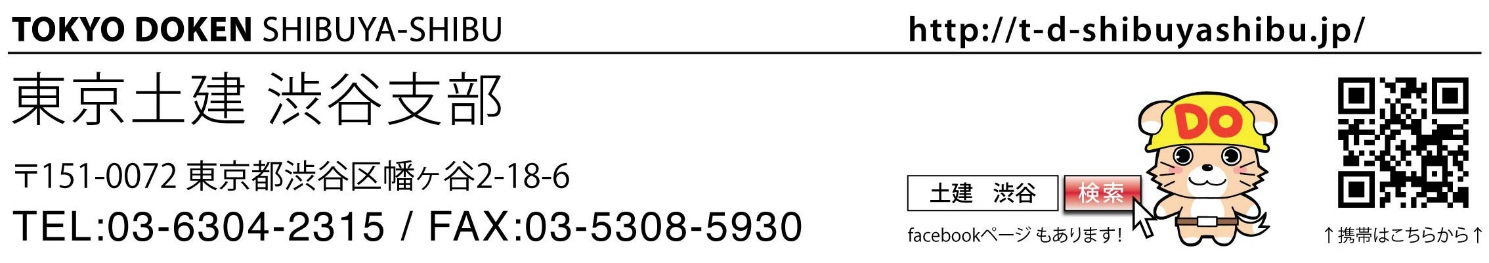 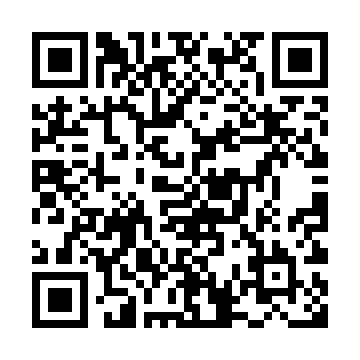 日時8月29日㊊19時～場所支部事務所3F（WEB併用）参加者※WEB参加の方はその旨も記載ください※WEB参加の方はその旨も記載ください※WEB参加の方はその旨も記載ください日程8月24日㊌19時～参加方法WEB内容総合共済、火災・地震共済等参加者希望事業所名日程7月28日㊍12時45～集合神宮通公園 南側活動費3,000円参加者　□ 今月　・　□ 来月　の　群会議に参加します。　参加者氏名：日程7月20日㊌・8月18日㊍・9月22日㊌　10時・11時の2回会場けんせつプラザ東京2階　応接室　要予約　無料参加者参加者希望日